 السؤال الأول: ضعي إشارة ( ) امام العبارة الصحيحة واشارة ( ) امام العبارة غير الصحيحة فيما يأتي:    (8علامات)(  ) الكافرون محرومون من رزق الله تعالى .(  ) انتظام حركة الكواكب والنجوم يدل على خالق مبدع .(  ) يعد المال والقوة والسمع والصحة من صور الرزق .(  ) الصدق يؤدي الى الخوف من الناس .(  ) دين الفطرة هو الدين الاسلامي .(  ) الارادة والقدرة من صفات الله تعالى(  ) معنى (اليوم الموعود) أي يوم القيامة  .(  ) رفض المؤمنون ان يتبعوا ديانة الملك الظالم فعاقبهم غرقا بالبحرـــــــــــــــــــــــــــــــــــــــــــــــــــــــــــــــــــــــــــــــــــــ  السؤال الثاني: ضعي دائرة حول رمز الإجابة الصحيحة فيما يأتي: (5علامات)المقصود بالبلد الامين في قوله تعالى (وهذا البلد الامين) هو:ا) مكة المكرمة.     ب)المدينة المنورة.      ج) القدس الشريف.      د) خليل الرحمن.2. عدد أسماء الله سبحانه هو :    ا) 100.       ب) 99.       ج) 19.       د) 70.3. وجود نظام دقيق للكون دليل على ان الله تعالى هو :    ا) الظاهر الباطن.    ب) الاول والاخر .    ج)الخالق المالك.    د) الجبار المتكبر.4. الاعتماد على الله دون الاخذ بالاسباب هو تعريف ل:    ا) الدعاء .      ب) التوكل.      ج) التواكل.      د) الرحمة.5. الشجاعة هي :    ا) الجرأة والاقدام.     ب) التهور.       ج) كثرة الاولاد.       د)قوة العضلات.  السؤال الثالث: أكملي الفراغات الآتية: (علامتان)اعظم أسماء الله تعالى---------------------.الكيرهو اداة تستخدم -------------------------------------------------------------------------من الأمور التي يجب علينا مراعاتها عند اختيار الأصدقاء 1-------------------------------------2------------------------------------------------------------السؤال الرابع:أ) ضعي رمز الجملة في العمود الأول امام ما يناسبها في العمود الثاني فيما يأتي: (3علامات)ــــــــــــــــــــــــــــــــــــــــــــــــــــــــب) أكملي الحديث النبوي الشريف: (علامتان)قال رسول الله صلى الله عليه وسلم: عليكم بالصدق فان الصدق يهدي الى---------------وان-------------يهدي الى --------- وما يزال الرجل يصدق ويتحرى -------------------------------------------واياكم والكذب فان الكذب يهدي الى -------------وان--------------يهدي الى ------------- وما يزال الرجل يكذب ويتحرى الكذب ------------------------------------------.ج) اذكري فضائل الصدق .   (علامتان)1---------------------------------------------------------------------2---------------------------------------------------------------------السؤال الخامس: أ) عللي ما يلي: (علامتان)ذهاب الرسول صلى الله عليه وسلم الى غار حراء قبل البعثة.---------------------------------------------------------------------------------------------صفات الله تعالى لا تشبه صفات المخلوقات .-----------------------------------------------------------------------------------------ب) اكتبي آية كريمة ورد فيها بعض أسماء الله تعالى .(علامة واحدة)-----------------------------------------------------------------------------------------ـــــــــــــــــــــــــــــــــــــــــــــــــــــــــــــــــــــــــــــــــــــج) صفي شجاعة طلحة بن عبيد الله رضي الله عنه يم احد.(علامة واحدة)ـــــــــــــــــــــــــــــــــــــــــــــــــــــــــــالسؤال السادس : أ) اكتبي الايات الكريمة غيبا . (3 علامات)((والسماء ذات البروج -------------------------------------------------------------------------------------------------------------------------------------------------------------------------------------------------------------------------------------------------------------------------------------------------------------------------------------------------------------------------------------------------------------------------------------والله على كل شيء شهيدب ) اشرحي الايات الكريمة  (علامة واحدة )(( بل هو قرآن مجيد – في لوح محفوظ ))------------------------------------------------------------------------------------------------------------------------------------------------------------------------------------------انتهت الأسئلةمع أمنياتي لكن بالتوفيق والنجاحمعلمة المادة : فوزية زيوددولة فلسطينوزارة التربية والتعليم العاليمديرية والتعليم  جنينمدرسة بنات سيله الحارثية الأساسيةامتحان نصف الفصل الدراسي الأولالزمن : ساعة واحدةبسم الله الرحمن الرحيم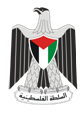 الاسم: الصف : الخامس الأساسيالشعبة : (    )المادة : تربية اسلامية 	التاريخ :    /10/2019مجموع العلامات (30 علامة)الرزاقالمتصرف بكل مخلوقاته والمستحق وحده للعبادة .يبدئأجمل صورة.يعيدانتقام.بطشيبعث الخلق أحياء بعد الموت.أحسن تقويميبدأ الخلق بقدرته.المالكيهب الرزق.